Information and Consent Form	Please continue on page 2 Attendance at Finals and Consent for Medical Treatment and PublicityDATA PROTECTIONAll personal data and/or special category data are processed in accordance with UK data protection legislation.  All feasible security measures are in place.I understand that all information is freely given for processing as may be required for the competition and its administration, including retention.  I also understand that data may be transferred outside the UK.Signature ________________________________ Date: _______________If you prefer to be contacted by one or more specific media, please let us know the appropriate details here:Email:Mobile Phone:(call or text or both)Postal address: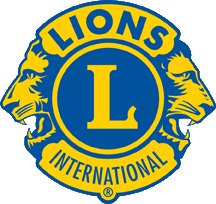 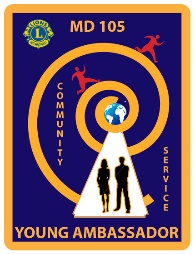 MULTIPLE DISTRICT 105YOUNG AMBASSADOROF THE 21ST CENTURYVenue:      Village Hotel, Dudley         17th – 19th February 2023Name of Young Ambassador Candidate, name of supporting Lions’ Club and email contact detailsName of any member of the Young Ambassador candidate’s family staying in Dudley. If staying in Dudley, in which hotel?Address of candidateDate of birthCandidate’s contact details: Telephone numbers (home and mobile) and email address	Name, address, email and phone numbers of emergency contactName, address and contact details of candidate’s doctorIs the candidate receiving any medication or treatment at present?  Yes*/No*.  If yes, please give detailsIs the candidate allergic to anything?  e.g. antibiotics, any particular food or drink?  Yes*/No*.  If yes, please give details